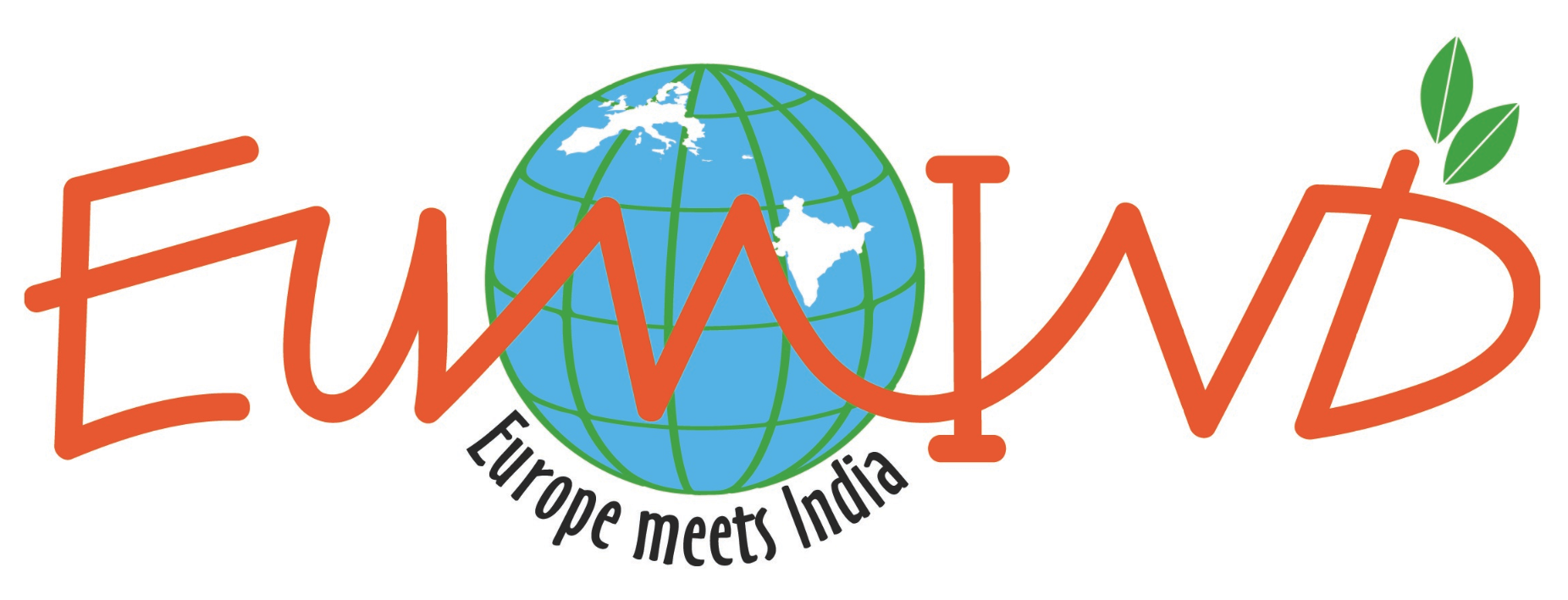 Project values 2015-2016http://eumindvalues16.weebly.comhttp://eumindvalues17.weebly.comResearch TopicsResearch. Main question and subquestions. Members of the familyMain Question :  How important is the role of the family in my country?Sub questions : What is the composition of an Indian / a European family? Who lives under the same roof? How many children? Servants? Which family matters are discussed with the members of the family: free time, studies, holidays, purchases, renovation of the house, etc.What main values are taught by parents?How many siblings do you have? What kind of relation do you have with your siblings?  (friends, caring, helping…) What kind of relation would you like to have with your siblings?Which qualities of  your  siblings  do you like / dislike?What kind of relation do your parents have with their siblings?Does the government have any family-friendly policies (e.g. Financial support). Explain Draw a conclusion about the main question. Feel free to add one or more sub questions the group members find relevant to be included in your research  and in your conclusion. Mention these questions clearly in your reportResearch methodsIt is important to draw a conclusion based upon a sufficient number of interviews. How many interviews? If your group consists of 4 group members, you need to interview  8 people. If there are five group members, you will interview 10 people. Ask permission to publish the photographs of the parents and of other people interviewedWho will be interviewed? Mention the names and age level of people interviewedEach group member interviews one parent Each group member interviews one other person - if possible from different backgrounds -  and other age groups  Summarize your answers. GrandparentsMain Question: Do we have sufficient respect for our grandparents?Sub questions : Our grandparents: where do they live (in relation to you)? Daily life? Do they visit often?Do you see your grandparents regularly? Do you ask for their opinion? How do you greet your grandparents? What specific greeting do you use when meeting your grandparents? What happens to your grandparents in case of illness? Who looks after them?  What is the importance of our grandparents in our lives?  Do your grandparents feel respected by family members in general? What do your grandparents do in their daily life? Jobs, hobbies, volunteering activities, sportDoes the government have any policies regarding the support of elderly people?Draw a conclusion about the main question. Feel free to add one or more sub questions the group members find relevant to be included in your research and in your conclusion. Mention these questions clearly in your reportResearch methods.Questions  a, b  c, d. Each group member answers these questions. Summarize your answers Question  e and f . Interviews.Each group member interviews one grandparent Mention the names and ages of your grandparents  interviewed. Ask permission to publish the photographs of the grandparents interviewedSummarize your answers FriendshipMain question: How important are friends for you? and Having friends was more imporatnt when your parents and grandparents had your age?What does friendship mean to you OR define friendship? How do you make friends? Why do people have to be friends? How do you celebrate friendship day ? How do you celebrate your friends' birthdays?. Name any activities that you undertake together with your friends. Do girls have more friends than boys? ExplainWhich is the favourie book on friendship of the group members Why? .  Which is the favourie film on friendship of the group members Why? . Which is the favourie song  on friendship of the group members Why Do you think friendship has any negative effects?Friendship at  the time your parents and grandparents were  your age .Interview an equal  number of parents and of  grandparents  as there are members in the group  Find out if there are similarities and differences between the time that your parents were your age and nowadaysFind out if there are similarities and differences between the time that your grandparents were your age and nowadaysFeel free to add one or more sub questions the group members find relevant to be included in your research  and in your conclusion. Mention these questions clearly in your reportResearch methods. Questions  a –h . Each group member answers these questions. Question k. Interview grandparents. Mention the names and age levels of  the grandparents interviewed. Ask permission to publish the photographs of the grandparents interviewedHow many interviews? If your group consists of 4 group members, you need to interview  4 grandparents 4.  Festivals & Celebrations (Local/Regional)Main Question: Do the festivals & celebrations in our families/community show respect and tolerance for various cultures and religions? Sub questions: Select at least three, but no more than five main celebrations and describe: what happens during the celebrations, role of the family members, special dishes served, who attends the celebrations, how the house is decorated, etc.Select a minimum of two to a maximum of five main festivals in your town and describe them: what happens during the festivals at home and in town, who are the target groups, are the festivals open to other groups/cultures/ethnic minorities, and how do they do this? Record any such celebration carried out in your town/locality  and  add it to your research.Select a minimum of two to a maximum of five festivals: What values are shown by those festivals?State what other groups/cultures/ethnic minorities think of these festivals. Do they respect themWhich festival do group members like best and which one(s) do you participate in? Give evidence : pictures, videoHow do schools take part in festivals in your town? Record any such celebration carried out in your school and  add it to your research.What are the similarities and differences between the way grandparents  celebrated festivals when they were your age  and the way you are celebrating them. European students. Do people who belong to the Islamic of Jewish  community feel that their celebrations are respected by the people in your town Do they celebrate some of the common fastivals in your community? Draw a conclusion on the main questionFeel free to add one or more sub questions the group members find relevant to be included in your research  and in your conclusion. Mention these questions clearly in your reportResearch methods. This group has a lot to do.. Questions  a –e.  All group members conduct part of this researchQuestion f. Interview two grandaprents. Mention the names and ages of your grandparents  interviewed. Ask permission to publish the photographs of the grandparents interviewedQuestion g for European students. Interview one person who belongs to the Islamic or Jewish community. Mention the name of the person  interviewed. Ask permission to publish the photograph of the person interviewed        5.  Weddings and marriagesMain Question: Is a wedding the most important ceremony in a person’s life? Is getting married the most important decision a person can make?Sub questions: Describe a traditional wedding ceremony in a middle class family. Include the way the wedding ceremony has been prepared.   Have you ever attended a wedding ceremony yourself?Are there any other reasons than love for people to get married?What is the official role of the local government in the wedding ceremony?Question for Indian students: People in Europe might think many marriages in India are arranged by the parents, please address this idea objectively. 500 words maxQuestion for European students: People in India might think many young people in Europe don't get married, but rather just live together, please address this idea objectively. 500 words maxWhat is the significance of a wedding ceremony in your country? Is the significance the same for wealthy and less fortunate people?   What are the differences and similarities  between the significance of a wedding ceremony at the time your parents and grandparents were your age.Draw a conclusion on the main question. Feel free to add one or more sub questions the group members find relevant to be included in your research  and in your conclusion. Mention these questions clearly in your reportResearch methods. Question a. If possible interview a couple that is preparing its wedding party or just got married. Illustrate your article with pictures/video of a wedding party of a couple one of the group members know (no googling)Question f. Interview two parents and two grandparents about the significance of a wedding party. Mention the names and age levels of your grandparents  interviewed. Ask permission to publish the photographs of the parents and grandparents interviewed6.   Relations in a school. Main Question : Do you think relations in a school play an important role in students'  lives?Sub questions: What is your concept of a teacher? What specific qualities of your teachers do you admire/ appreciate and why?How do you relate to your teachers? (comfortable, hesitation, reserved)Suggest ways in which you would  stop a bully in your school? Do you have any teacher’s day celebration in your school? If yes, share your experiences.What is the opinion of your teachers about the relationship with students? Interview 5 teachersWhat kind of relationship did your parents/ grandparents have with their teachers? Which is the other staff (other than teachers)  in your school?  Do you interact with them ? How do you relate to them?  One interview Draw a conclusion about the main question. Feel free to add one or more sub questions the group members find relevant to be included in your research  and in your conclusion. Mention these questions clearly in your reeportResearch methods Questions a—e.  Interview 4 younger students and 4 older students. Mention the names and age levels of the students interviewed. Ask permission to publish the photographs of the students  interviewedQuestion f. Each group member interviews one teacher. Mention the names . Ask permission to publish the photographs of the teachers interviewedQuestion  g. Interview two parents and two grandparents about the relationship between teachers and students  Find out the differences and similarities between 2015 and the time that your parents and grandparents were your age. Ask permission to publish the photographs of the parents and  grandparents interviewedQuestion h. Interview one other staff member and ask him/her about the way students behave towards other staff members.7.  Women EmpowermentMain question -  Are  women and men treated equally? Sub questionssWhat does women empowerment mean?How do women feel about education, traditional knowledge? What do they prefer: education or traditional knowledge?  Why? Examples? What is important for their daughters to learn? Why.? What are the advantages and disadvantages of being employed? For the woman, for the family, for the children, for her husband,  for the relationship.Who makes the decisions on who is doing what in the household?Has there been any change in women empowerment lately? How, where and why? Is everybody happy with the change?What are women’s own properties? Degree of decision making and control over own landed property.Equal treatment for man and women at the work place. . Are women equally treated and paid at the work place?What are the opinions of the individual group members on equal rights for men and women. Each group member gives his/her opinion min. 50 and max. 100 words Draw a conclusion about the main question. Feel free to add one or more sub questions the group members find relevant to be included in your research  and in your conclusion. Mention these questions clearly in your reportResearch methods Questions b- h. Interview two parents (one mother and one father)  and two granDparents (one grandmother and one grandfather) Interview one woman  in your  local community who is well known for fighting for  equality between men and womanWhat are the  similarities and differences between  the opinions of the parents and grandparents  interviewed? What are the  similarities and differences between  the opinion of the ‘feminist lady’ and parents and grandparents Mention the names and age levels of the people interviewed. Ask permission to publish the photographs of the people  interviewedQuestion i. The group leader colllects the individual statements8. The multi-cultural school.Main question. What are the advantages of a learning environment that is diverse in culture?Sub questionsHow diverse is the population in your town / area. How many people have different ethnic origins? Which religions are represented in your area? Which cultures are represented in this area.. Give evidence (buildings, housing , shops, festivals, etc.) with picturesDo all religions and cultures have the same rights? . Are any different cultures of your area / town represented in your school?What is the school policy about the representation of the various cultures in your school?What about religious education at your school?What are the positive effects of a multi-cultural representation of students at school?One general subquestion. Does the government have any policy as regards the promotion of multi-cultural education?Draw a conclusion on the main question. Feel free to add one or more sub questions the group members find relevant to be included in your research  and in your conclusion. Mention these questions clearly in your reportResearch methods Question a. The research  methods are different in India and in the Netherlands Netherlands.  Interview a person at the town hall to get exact data about numbersIndia. Give evidence by shooting pictures (no googling) or creating a video to showcase the diversity in your area Question b.. Interview two persons from religious or ethnic minorties in your area. Question c – e. .Interview the principal of the schoolQuestion f. The group members decide themselves about the research method. Discussion with the whole class, questionnaire,  others??